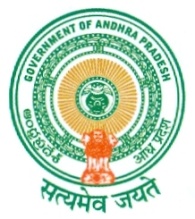 GOVERNMENT OF ANDHRA PRADESHA B S T R A C TA.P. State Reorganisation Act 2014 - PD Accounts – Streamlining of PD Accounts operations – IT initiative for PD Account Management - Orders – Issued.---------------------------------------------------------------------------------------------------------------------FINANCE (DCM-II) DEPARTMENTG.O.Ms.No.131								Dated: 30.05.2014.										Read the following:-		1. G.O.Ms.No.43, Finance (W&M) Dept., dated: 22.4.2000.		2. G.O.Ms.No.114, Finance (TFR) Dept., dated: 20.5.2014.		3. G.O.Ms.No.125, Finance (DCM-II) Dept., dated: 24.5.2014.					--- O R D E R:In the reference 1st read above, Government have issued detailed instructions for operation of P.D Accounts. In the reference 2nd read above, orders have been issued to DTA permitting to open corresponding new PD Accounts for Government of Andhra Pradesh. In the reference 3rd read above,  Government have issued orders apportioning the P.D Accounts to the successor States of Andhra Pradesh and Telangana in pursuance of Andhra Pradesh Reorganisation Act, 2014.2.	The Government of Andhra Pradesh had initiated many IT based solutions for Public Finance Management in the last two decades. As a part of it, it has been decided to streamline PD Account management using Information Technology. 3.	PD Accounts are being used by various Departments, HoDs, Corporations, Govt. Societies, Urban Local Bodies, Gram Panchayats and Zilla Parishads etc. for operation of Public Funds through treasury.  To stream line the process and monitor dynamically PD Account’s Receipts and Payments and maintain the balances in a transparent manner there is a dire necessity for an IT initiative. 4.	Government after careful examination of the matter hereby order the following process for dynamic PD Account Administration duly identifying the role for each stake holder and Agency involved.  I.	Each PD Administrator will be given a single Log-in Account which will be treated as PD Account in future and all the Head of Accounts used by the concerned PD Administrator will be mapped to that account particularly in case of Local bodies.II.	The following stakeholders are identified for using IT based PD Account Management system.i.	PD Administrators (Departments, HoDs, Corporations, Govt. Societies, Urban Local Bodies, Gram Panchayats and Zilla Parishads)ii.	DTO/STOsiii.	Treasury linked Bank Branchesiv.	Finance Departmentv.	AG (A&E)III.	Process flow of the System:i.  PD Administrators: a)	Online request to DTO/STO for issue of Cheque BookRegistration of Agencies/Beneficiaries for making paymentsc)	Cancellation of Cheque leafd)	On-line cheque preparatione)	LOC wise control on payment releasesf)	Online forwarding of cheques to DTO/FD/Bank as the case may be for approval/payment depending type of PD account and value.g)	Provision for making payments multiple beneficiaries through a single chequeh)	Dynamic reports for monitoring Head of Account/Scheme wise expenditurei)	Dist./HOD level consolidated reports for Local body PD accounts.j)	On-line Passbook generation facilityk)	On-line Challan can be generated in this log-in to remit any amounts into their PD accounts particularly in case of Local body PD account Administrators, so that they can avoid remittances to wrong Head of Accounts.ii.  DTO/STOs:a)	On-line approval of LOC based paymentsb)	Issue of Cheque Books based on the online requestc)	Entry/Adjustment of funds to PD accounts based on the BROs released by the Govt.d)	On-line reconciliation of PD accountsiii.  Treasury Linked Bank Branches:a)	Honoring cheques received from PD Administrators/ DTO/STOsb)	Making Payments to Single/Multiple Beneficiaries/Agencies as the case may bec)	Confirmation of Payments in the on-line systemd)	Rendering scroll to concerned DTO/STOsiv.  Finance Department:a)	Monitors Ways and Means position authorizes cheques which or more than one crore rupeesb)	Monitors PD Account balancesc)	 Release BROs for PD Account adjustment.   v.  AG (A&E):a)	On-line dynamic reconciliation reportsb)	Services for verifying PD accounts Head of Account wise or PD Administrator wise.c)	On-line Objection/query services for communication with other stake holders on the systemIV.	This system shall be made available to all the stakeholders from 9-6-2014. i)	Initially PD administrators are required to verify their PD Account balances Head of Account wise and confirm the same in the on-line system. ii)	If any corrections need to be made in the on-line entries they have to approach respective DTO/STO for corrections. iii)	After confirmation of PD Administrator respective DTO/STO needs to confirm the PD Account balance of each Head of Account. iv)	In the same way Cheque leaves details also needs to be updated in the system by concerned PD Administrator and obtain the confirmation from respective DTO/STO. v)	After confirmation of both PD Accounts and Cheque leaves by the respective DTO/STO, the PD Administrators will be allowed to withdraw funds from their respective PD Accounts using this On-line system.5.	This PD Accounts Management System web-link shall be available in the home page of the respective Treasury portal which can be accessed through their respective Finance Department web-sites of both Andhra and Telangana states.6.	These orders shall come into force with effect from 9-6-2014.7.	These orders are available in Government website www.goir.ap.gov.in.(BY ORDER AND IN THE NAME OF GOVERNOR OF ANDHRA PRADESH)	AJEYA KALLAM	PRINCIPAL SECRETARY TO GOVERNMENTToAll the Secretariat Departments.All Heads of Departments.The Principal Secretary to Government, MA&UD Department.The Secretary to Government, Panchayat Raj Department.The Commissioner, Panchayat Raj Department.The Commissioner, Municipal Administration Department.The Director of Treasuries & Accounts, A.P, Hyderabad.The Pay and Accounts Officer, Hyderabad.The Director of Works & Accounts, A.P, Hyderabad.Copy to the Principal Accountant General (A&E), Andhra Pradesh, Hyd.Copy to the All PD Account Administrators.SF/SC*  *  *